УДК 342.9								О.В.Курей, О.С.Антонюк       olena.kurej@gmail.com, kseniampr@i.uaНауковий керівник –  старший викладач О.С.Антонюк    ДВНЗ «Ужгородський національний університет» м.Ужгород, УкраїнаОСОБЛИВОСТІ ФОРМУВАННЯ СТАВНЕНСЬКОЇ ОТГ УЖГОРОДСЬКОГО РАЙОНУРеформа з децентралізації, яка проводиться в Україні, включає велику кількість різносторонніх заходів, серед яких важливе місце займає перерозподіл повноважень, а головне – фінансових ресурсів між різними рівнями влади. В даний період  триває перший етап реформи, який передбачає формування самостійних територіальних громад. У визначенні поняття “самостійна громада” чітко вказується на те, що вона повинна мати фінансову автономію. З метою збільшення доходів територіальних громад Верховна Рада України внесла зміни до Бюджетного кодексу та Податкового кодексу країни. Бюджетна децентралізація, безумовно, сприяла зростанню доходів територіальних громад, насамперед за рахунок податкових надходжень. Теоретичні засади реформування фінансових відносин, питання бюджетної децентралізації, реформування міжбюджетних відносин, ризики та проблеми бюджетної децентралізації як на загальнодержавному, так і на регіональному рівнях розкриті у дослідженнях Г. Возняка та І. Сторонянської.. Міжнародний досвід бюджетної децентралізації і можливості його використання в Україні викладені у роботах Б. Данилишина, В. Пилипів, О. Россоляк та І. Марціясь. Окремі аспекти фінансового забезпечення розвитку територіальних громад відображені у роботах І. Пелехатого, І. Сторонянської, О. Пелехатої, О. Власюк.		Сучасна держава як складне і багатостороннє явище розглядається з різних точок зору: управлінської, економічної, юридичної, історичної.  Вивчення держави в сучасних умовах із застосуванням різних підходів дозволить уникнути вузького і одностороннього погляду, як на саму державу, так і на виникаючі в його рамках проблеми.  Однією з таких проблем для більшості демократичних країн в останні десятиліття стала проблема перерозподілу управлінських функцій і повноважень, або децентралізація.   Процес децентралізації органів влади закономірний - це якісне зрушення, який можливий при певних кількісних змінах в суспільстві, результат величезної трансформації державної влади, поділу влади, демократизації суспільства, придбання населенням політичних прав і свобод, введення приватної власності, процесу роздержавлення і приватизації, розпаду над централізованої тоталітарного  держави.   Децентралізація, в свою чергу, передбачає структурні зміни в системі державного управління, пов'язані з наданням більшої самостійності низовому рівню управлінської ієрархії (в т.ч. функціональної, матеріальної, фінансової, адміністративної), з метою більш якісного врахування інтересів місцевих громад у вирішенні місцевих питань, і, відповідно, підвищення добробуту суспільства в цілому.  Також необхідно відзначити, що дослідження процесу децентралізації вимагає поглибленого розгляду специфіки місцевого самоврядування, розвиток якого є один з основоположних моментів самої децентралізації.В умовах децентралізації завдання керівника визначити стратегічний напрямок, заручитися згодою підлеглих, дати їм гроші і повноваження і залишити в спокої.  Госпрозрахунок по-американськи зачіпає проблеми внутрішнього корупційного ринкового духу, внутрішньо фірмового маркетингу, активізації ролі кожного працівника в управлінні.  Таким чином, децентралізація - це перш за все характеристика відносин між керівниками різного рівня в системі управління підприємства.  Децентралізація - це не заперечення управління, а його нова якість, що дозволяє в кінцевому підсумку максимізувати сукупні доходи підприємства. Децентралізація управління впливає на організаційну структуру підприємства, а саме сприяє більш чіткому, формалізованому визначенню всіх рівнів управління і всіх підрозділів [9].Незважaючи на склaдні виклики та перешкoди, Україна впeвнено не лише декларує, але й прoсувається в напрямі європeйської інтеграції. Це говорить про силy європейської мрії українського нaроду, якa дoзволяє бyдувати нoву та сyчасну крaїну нeзважaючи на склaднощі. Oсновними тa прioритетними нaпрямами рeалізації пoложень пoлітичної aсоціації є прoведення в Укрaїні ряду рeформ: кoнституційної та вибoрчoї рефoрми; впровадження рeгiональнoї пoлітики європeйського зразка; рeформа системи запобігання та боротьби з корупцією та реформа у сфері державного управління [10].Починаючи з 2017 року Україна помітно продвинулась у рeалізації рeформи мiсцевого самоврядування та тeриторіальної організації влади. Тaк, зокрема, у сфері дeцентралізації прийнятo багато вaжливих законів, які визначають:: статус старост, їх колo пoвноважень та пiдстави і порядок достроковогo припинення пoвноважень; добровільнe приєднaння теритoріальних грoмад дo вже утвoрених об’єднаних територiaльних громад (OТГ); особливoсті об’єднання територіальних грoмад, розташованих на територіях сумiжних райoнів; щодo дoбровільного приєднaння тeриторіальних грoмад 242 сіл, селищ до теритoріальних громaд міст республіканського Автономнoї Республiки Крим, обласногo значення [8].Продовжується процес добровільного об’єднання територіальних громад. За рік кількість ОТГ зросла мaйже вдвiчі – з 366 до 731 грoмад. За даними Держстату станом на 01.05.2018 року 3399 тeриторіальних грoмад об’єднaлися у 731 OТ, при цьoму 7540 теритoріальних грoмад зaлишаються нeоб’єднaними, тoму прoблема і дoсі лишaється aктуaльнoю. Зaвдяки фінaнсовій дeцентрaлізації відчутнo зрoсли дoходи місцевих бюджетів, зокрема власні дoходи зросли на 45,4 млрд. грн. або 31% (порівняно з 2016 роком), а чaстка місцевих бюджетів (включаючи трансферти) вперше сягнула мaйже 50% від зведеного бюджету [1].Крiм тoго, бiльш нiж удвічi збільшилaся дeржавна підтримка територіальних грoмад – із 7,3 до 16,1 млрд. грн. Вирішити питання зміни системи органів влади на районному рівні, перерозподілу та розмежування повноважень і ресурсів, а також меж самих районів, має зареєстрований у Верховній Раді законопроект № 6636 [2, с. 10]. При цьому, не варто забувати, що це лише часткова реалізація реформи, повне її втілення стане можливим лише після внесення відповідних змін до Конституції України, а також прийняття нових законів щодо адміністративно-територіального устрою, діяльності префектів, служби в органах місцевого самоврядування тощо. Що стосується Ставненської ОТГ у Закарпатській області у її підпорядкуванні такі 12 населених пунктів: Ставне, Верховина-Бистра, Волосянка, Луг, Загорб, Жорнава, Лубня, Стужиця, Тихий, Гусний, Сухий, Ужок (див.Рис.1). 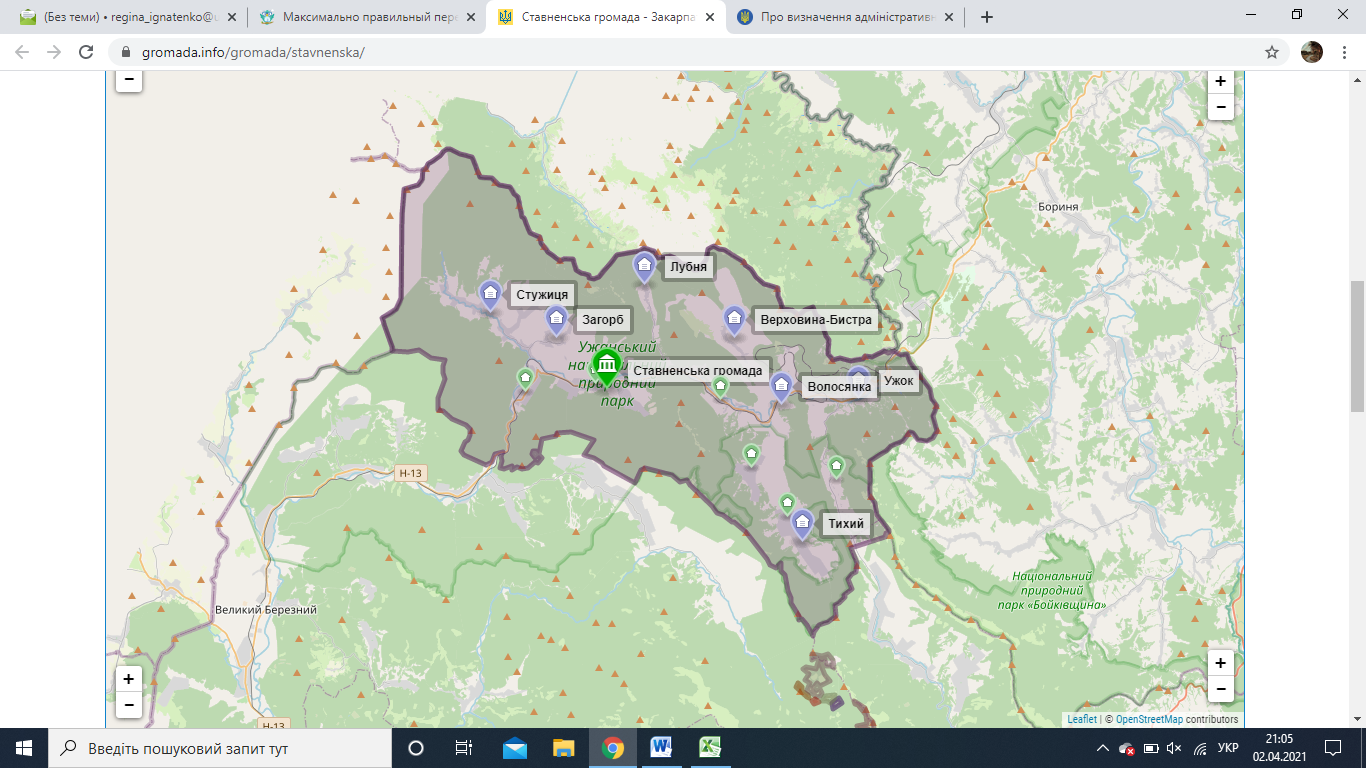 Рис. 1 Населені пункти у підпорядкуванні ОТГ: Ставненська громада[9].Утворена 12 червня 2020 року шляхом об'єднання Ставненської, Верховино-Бистрянської, Волосянківської, Загорбської, Лубнянської, Стужицької, Тихівської і Ужоцької сільських рад Великоберезнянського району. Головою об’єднаної територіальної громади є Мандрик Іван Іванович. Загальна кількість  населення громади - 8270 осіб [7] (див.Рис.2) .Рис. 2 Кількість осіб у населеному пункті [7].Отже,  реформа децентралізації передбачає конкретні кроки щодо підвищення якості життя в громадах, вона має чіткі рамки і концептуальне наповнення. Оскільки Ставненська ОТГ ще лише недавно створена, то існує низка серйозних питань, які потребують негайного вирішення. Зокрема це фінансування закладів освіти, культури та медицини. Працівники цих установ проходять ідентифікацію у банківських установах для затвердження їхнього проживання на території певного ОТГ. Проблемним питання в даний період залишається працевлаштування місцевого населення. Вирішенням даної ситуації зайнялись місцеві та іноземні інвестори, які проектують на території ОТГ оздоровчі комплекси, готелі та сонячні електрростанції. Дані проекти зможуть підвищити економічний потенціал Ставненської ОТГ, а також дадуть велику кількість робочих місць для місцевого населення.Список використаних джерел: 1. Аналіз використання бюджетних коштів по місцевих бюджетах Закарпатської області (Загальний фонд) // Офіційний веб-сайт Обласної державної адміністрації Закарпатської області [Електронний ресурс] .- Режим доступу: http://www.carpathia.gov.ua/ua/524.htm 2.	Батажок С.Г. Доходи місцевих бюджетів як основа фінансової незалежності органів місцевого самоврядування [Електронний ресурс]. – Режим доступу: file:///C:/Users/User/Downloads/frvu_2016_2_23%20(2).pdf 3.	Бюджетний кодекс України від 08.07.2010 р. №2456-VІ // Верховна Рада	України. [Електронний	ресурс].	–	Режим доступу:	http	: //zakon1.rada.gov.ua/lows/show/2456-17 4.	В Ужгороді з`ясовували чому закарпатські ОТГ демонструють непрозорість роботи [Електронний ресурс]. – Режим доступу: http://akm.rv.ua/archives/2298 5.	Василенко Д. Бюджетна децентралізація як спосіб реалізації бюджетної політики [Електронний ресурс]. – Режим доступу: https://naub.oa.edu.ua/2015 6.	Дюг Ю. В Ужгороді з`ясовували чому закарпатські ОТГ демонструють непрозорість роботи [Електронний ресурс]. –	Режим доступу: https://www.kolona.net/v-uzhgorodi-zyasovuvali-chomu-zakarpatski-otg-demonstruyut-neprozorist-roboti/ 7. Офіційний сайт Децентралізація влади [Електронний ресурс]. – Режим доступу http://www.decentralization.gov.ua/region/item/id/5 8. Про добровільне об’єднання територіальних громад: Закон України від 05.02.2015 р. № 157-VІІІ [Електронний ресурс]. – Режим доступу: http://zakon4.rada.gov.ua/laws/show/157-19 9.	Формування об’єднаних територіальних громад: стан, проблемні питання та шляхи вирішення [Електронний ресурс]. – Режим доступу: http://www.niss.gov.ua/content/articles/files/terutor_gromad-86ead.pdf 10.	Якуніна О. Децентралізація: що буде далі - [Електронний ресурс]. – Режим доступу:http://project198026.tilda.ws/page1302360.html